Сахарный диабет у мужчин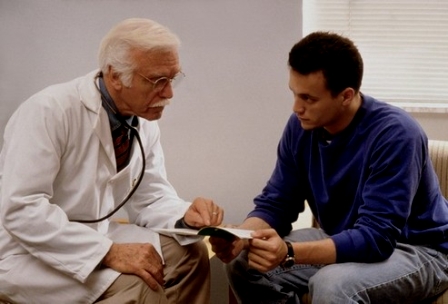 Сахарный диабет у представителей мужского пола встречается примерно в 2 раза реже, чем у женщин. Это объясняется разницей в гормональном фоне. У мужчин перестройки организма происходят намного менее выражено. Однако все осложнения диабета (ретинопатия,ангиопатия, полинейропатия, нефропатия) развиваются в среднем на 5 лет раньше, чем у женщин и протекают более тяжело.Симптомы и осложнения заболеванияКлинически симптомы у мужчин и женщин практически не отличаются друг от друга. Однако мужчины достаточно часто наблюдают у себя нарушение эректильной функции.Это проявляется в виде отсутствия эрекции или ее снижения. Также мужчины с диабетом достаточно часто предъявляют жалобы на раннее (преждевременное) или, наоборот, замедленное семяизвержение.Достаточно часто этот признак и заставляет впервые обратиться мужчину к врачу, на остальные он попросту не обращает внимания, и не считает их серьезной проблемой в здоровье.Объяснить эректильную дисфункцию можно двумя механизмами.Основной из них – развитие ангиопатии и нейропатии при сахарном диабете, которые поражает абсолютно все сосуды и нервы в организме.Также на развитие половых нарушений влияет уменьшение выделения гормона тестостерона (основной мужской половой гормон) из-за чрезмерного выделения в кровь кетоновых тел.Также у определенной части мужчин (не более 15% от общего числа мужчин диабетиков) возникают изменения в составе семенной жидкости. Под влиянием повышенных сахаров сперматозоиды могут терять свою нормальную подвижность и жизнеспособность, а также может сократиться их количество. Это приводит к развитию бесплодия.Врачи провели множество исследований и выяснили, что таблетированные сахароснижающие препараты плохо справляются с восстановлением качества спермы. На этот процесс лучше влияют инъекции инсулина.А в лечении эректильной дисфункции врачи не рекомендуют использовать виагру и ее аналоги. Максимально правильным решением будет поддерживать нормальные цифры сахаров в крови и проводить борьбу с лишним весом. В остальных вопросах сахарный диабет у мужчин не отличается от такового у женщин.